Филимоновская игрушка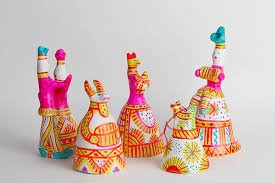 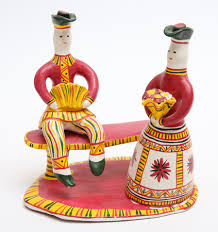 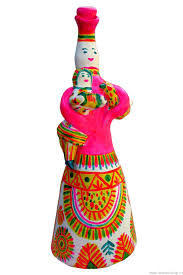 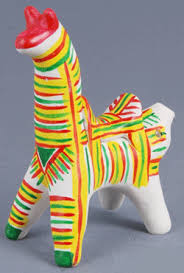 Филимо́новская игру́шка — древнерусский прикладной художественный промысел,  сформировавшийся в деревне Филимоново, Одоевского района Тульской области. По данным археологов филимоновскому промыслу более 700 лет. По другим данным около 1 тыс. лет.Благодаря особой глине, которая залегает в районе Одоева, испокон веков лепили посуду, продавая её на местных базарах. Как и в большинстве гончарных промыслов, мастера работали семейно, сдавая продукцию перекупщикам или самостоятельно на базаре. При этом мужчины и женщины делали только посуду, а девочки вместе с бабушками лепили и расписывали игрушки. Такие девочки вырастали уже с определенным приданным, их называли «свистульки». Основную массу изделий филимоновских мастериц составляют традиционные свистульки:  барыни, всадники, коровы, медведи, петухи и т. п. Изображения людей — монолитные, скупые на детали — близки древним примитивным фигуркам. Неширокая юбка-колокол у филимоновских барынь плавно переходит в короткое узкое тело и завершается конусообразной головой, составляющей одно целое с шеей. В округлых руках барыня обычно держит младенца или птичку-свистульку. Кавалеры похожи на дам, но вместо юбки у них толстые цилиндрические ноги, обутые в неуклюжие сапоги. Головы фигурок венчают затейливые шляпки с неширокими полями. 
Все персонажи животного мира имеют тонкую талию и длинную, с изящным изгибом шею, плавно переходящую в маленькую голову. Только форма головы да наличие или отсутствие рогов и ушей позволяют отличить одно животное от другого. У барана рога — круглые завитки-баранки, у коровы — полумесяцем торчат вверх, у оленя — как причудливые ветвистые деревья, а конскую головку венчают небольшие конические ушки. Загадочна фигура медведя с зеркалом. Сказочный зверь сидит, широко расставив задние лапы, и держит в передних овальный предмет. Современные филимоновские мастера расписывают свои игрушки яркими акриловыми красками. Несмотря на относительную ограниченность применяемых характерных для промысла цветов — малиновый, зелёный, жёлтый цвета — игрушки получаются яркими и весёлыми. Животные традиционно расписываются разноцветными полосками вдоль туловища и шеи. Одноцветной, обычно зелёной или малиновой, краской раскрашиваются голова и грудь, на которые часто наносят несложный орнамент, который выражает искренние языческие мотивы, людей, живущих в гармонии с природой. Помимо вытянутых форм фигурок, стиль их росписи: солнышки, растительный орнамент, «детский» стиль, старинные деревенские сюжеты — это элементы, которые характеризуют древнюю филимоновскую игрушку и по сей день. Элементы росписи 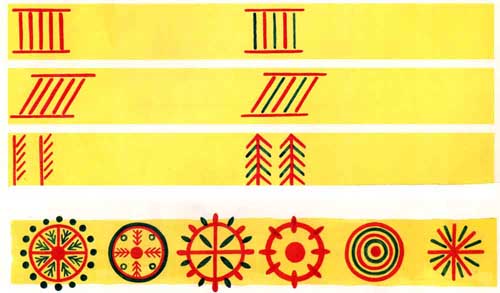 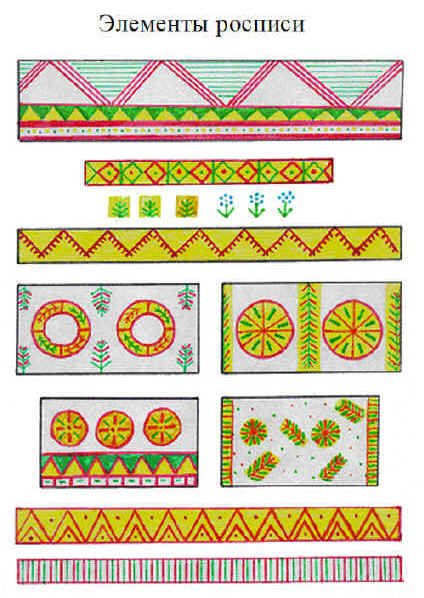 ЗаданиеПрочитать представленный выше материал.Изучить элементы росписи.На формате А4 выполнить копию любой игрушки представленной на фото выше.Материал: гуашь, кисти, карандаш тм.Время выполнения задания 2 академических часа.Этапы выполнения работыВыбрать образец для копированияКарандашом тм выполнить контурный рисунок игушки и орнамент на ней.Средней по толщине кисточкой покрываем  большие области закрашивания: кофты, шляпки, подставки и др.Тонкой кисточкой обводим намеченный карандашом узор. Фото этапов  выполнения высылать на почту surwa4ewa.a@yandex.ruПреподаватель: Сурвачева А.А.